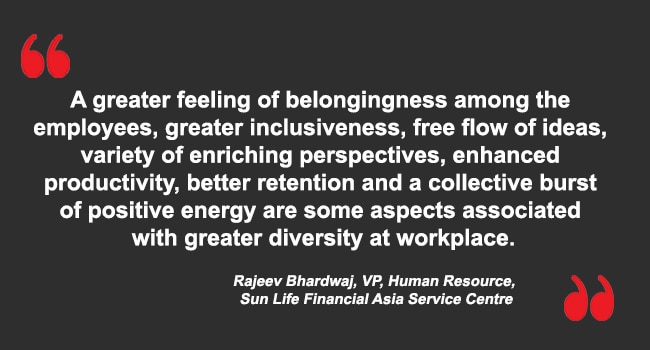 CREATING A WORKPLACE CULTURE OF BELONGING, DIVERSITY, AND INCLUSIVITYIntroduction: India, one of the fastest developing and unique nations in the world with diversified culture and tradition popularly known as subcontinent has undergone a major change about economic and business operations since its liberalization in the year 1991.Also, there has been a major demographic change that is unique with our countryWork Place Diversity is the acceptance of the fact that every existent is unique, and esteeming that their oneness could be because of their race, gender, age, class, and physical capability, and religious inclination. It`s also the recognition that these unique people have numerous common characteristics that help them in uniting with others while performing a common task. Abraham Lincoln said," United we stand, divided we fall." frequently lauded as the Great 2 Emancipator, Lincoln explosively believed in the idea of a united nation where people from all races, races, backgrounds, and persuasions could work together in taking the nation forward. In other words, he believed in the possibility of actuality for a different society. Meaning:A different plant is a work terrain that hires a different group of people from colourful, races, ethnicities, if you notice a blend of people with different genders. orientations, and educational backgrounds in your plant, also your plant may rightfully be called a different plant. Diversity in a factory includes not only hiring a diverse workforce, but also the fact that the company treats all employees in reverse. The addition of workers to a factory of different origins, races, societies, genders, eras, beliefs, and sexual contacts. It is also important to include workers with different abilities and disabilities. Simply speaking, it refers to another organization with different pools. Pool diversity is about creating facilities that are inclusive and reflective of the communities in which they operate. Having a diverse and inclusive pool allows companies to benefit from a wide range of perspectives and ideas, increasing their innovation and competitiveness. The Importance of Pool Diversity 1.  Reflect the Citizens For companies to truly represent the communities they serve; it is important that their pools are different. This is especially important for businesses that provide services to communities, such as healthcare or education. 2． Holding more workers Separate pools help hold workers. Employees are more likely to remain loyal to an organization when they feel like they belong and their unique passions and perspectives are valued. 3. Attracting the best talent It is tempting to overshadow talent with different, holistic plants. When companies advertise competitively, they must be able to attract the most stylish and brightest talent if they are to succeed. 4. Meeting changing labour market demands Labor demands are changing and becoming increasingly diverse. Similarly, companies must be prepared to meet the needs of different groups. 5. Understand your guests better to be successful, companies need to understand their guests. Different pools help companies better understand their guests and the communities they serve.6. To perfect one's personality, a different and comprehensive job is considered a good workplace. This helps businesses attract new customers and develop a positive personality. Many reasons: Types of diversity in the workplace:Global diversity is not just about gender and race. There are many different types of diversity that companies need to consider when creating diverse and inclusive facilities. However, they can be classified into four types. 1. Internal Diversity Internal diversity characteristics are innate characteristics of employees. This includes gender, race, age, sexuality, religion, social status, and ability.2. External Diversity External diversity characteristics are characteristics that employees acquire through their behaviour outside of work. These include the spirit of life, education, living gestures, religious and artistic gestures, even transnational experiences.3. Organizational Diversity Organizational diversity refers to characteristics within a factory, such as job functions, operating conditions, employment status, and union hierarchy, which This characteristic can create different views and attitudes.4. Worldview diversity the way different employees conceptualize world events, problems, and outcomes is called worldview diversity. These include political beliefs, moral values, and social positions.To instil diversity in the workforce, few companies or organizations have incorporated diversity into their workplaces.•EY was named to DiversityInc's 2017 list of the Top 50 Companies for Diversity and has been in the top 10 for the past eight years.•This hotel group was ranked #2 Best Place to Work for Diversity in the United States by Fortune Magazine. This number reflects the respect and positivity that leads to employee engagement.  Tokenism:Idea of symbolism is about welcoming everyone into a group and demonstrating that the group is diverse.For example. Instead of being invited to a group based on merit, that iconic person can be invited to a group based on things like: Ethnic origin and skin colourTokenism is when someone is seen as [representing] a minority group by a dominant majority group. “Black people are surrounded by white people,” Kristen Martinez, a consultant at Pacific North Well in Seattle, told Health. “In this example, a single Black person is empowered to speak on a variety of topics on behalf of all Black people in the African diaspora.”Examples of tokenismA classic example of tokenism is:Someone asked to speak at a conference, but it is always important to be someone who has that identity in the field and not an isolated job - such as being a woman. Regarding technology, Eckler added.Tokenism and metal healthTokenism does not promote diversity. The authors of the July 2022 paper pointed out that symbolism generally has three main negative benefits. 1. Increased attention from others (leading to pressure)2. Further separate these unsigned groups3. Associate ideas with the groups to which the encoded entities belong, considering these products. Tokenism has a serious impact on existing internal health. For example, the authors of a 2020 paper cited the idea that symbolism can lead to depression, depression, wastefulness, and unpaid debts.Goodbye deceptionIn the past, some companies have taken a unique approach to achieving diversity in the workplace by welcoming female leaders or people of colour to their offices. This is an alibi that meets the minimum requirements for creating a false impression.  DEI efforts can not only help attract more diverse people to an organization, but can also break down artificial thinking and thus bring in new perspectives.Instead of pretending to be politically correct or trying to be diverse, companies should consciously integrate diversity into their long-term strategies.  Bias:The automatic activation of positive or unfavourable attitudes and beliefs toward a group affects our perceptions, interactions, and behaviour toward the group. Biases develop over time, directly and indirectly through everyday experiences.conscious biasPrejudiced attitudes toward groups that we know. It can be invisible (invisible). can be consulted. Unconscious bias:Biased attitudes that are beyond a person's awareness or control are more difficult to access or recognize and influence their behaviour than conscious biases.Here are some common unconscious or implicit biases that can harm company morale and performance. The 5 most common unconscious biases in the workplace1. Gender stereotypes:Preference for one gender over another. It is often caused by ingrained stereotypes and assumptions about gender roles in the workplace.  2. Confirmation bias:The tendency to seek and interpret information in a way that confirms one's biases.3. Halo effect:The tendency to form a significantly positive impression of a person based on a single or observed characteristic. The halo effect often results in negative traits being overlooked or downplayed.4. Horn effect:This unconscious bias is the opposite of the halo effect, in which people form an entirely negative impression of someone based on their unique characteristics or attitudes. When this happens, it can be difficult to properly trust the same person's good qualities.The Impact of Unconscious Bias in the Workplace Most companies recognize the innovation and creativity benefits of a diverse workforce, but remain uncertain about how to promote and facilitate them. diversity effectively. However, many companies ignore this.Unconscious bias is a major barrier to achieving diversity and inclusion goals, and implicit bias can threaten even the most well-intentioned D&I efforts. And this barrier between an organization and a diverse workforce can even affect business results. The 4,444 companies with ethnic and cultural representation in the top group outperformed their peers in profitability by 36%. This information and others like it provide a strong basis for implementing systematic safeguards to minimize or eliminate the impact of unconscious bias on organizations.How to reduce bias in the workplace – 3 steps to get started1. Help managers recognize and combat bias. Provide ongoing training for managers to improve their ability to recognize and mitigate conscious and unconscious biases in their daily work. As you improve your ability to identify and eliminate bias, your team will likely follow suit. This will ultimately create a more inclusive and equitable environment.2. Promote peer recognition Publicly presenting peer recognition helps foster a sense of community and common purpose among employees.3. Host an anti-bias training workshop. Raising awareness is key to reducing unconscious bias. Anti-bias workshops are ideal for quickly equipping organizations with strategies and tools to identify implicit bias across race, age, gender, sexual exposure education, ability, etc.These challenges include:1. Hidden conflict:One of the challenges of diversity is potential conflicts in the workplace. Opinions may differ as people come from different backgrounds and have different perspectives. This can cause problems in the workplace as it can affect productivity.2. Training needs:Another diversity challenge involves training needs. Workers must be trained to work with people who are different from themselves. We also need to teach them the importance of creating a diverse and inclusive factory.  3. Communication barriers:Communication can be difficult in different settings. This is because people from different backgrounds may not understand each other. They may also communicate differently, which can lead to incorrect designs.4. Danger at the limit:The risk of limitation always exists if there is another basin. This can be dangerous for workers and lead to lower productivity.5. Errors in artistic interpretation:Errors in cultural interpretation can also cause difficulties for other works. This is because people from different societies may not be familiar with the customs and traditions of other countries. This can lead to confusion and frustration.Benefits of diversity in the workplace:Despite the challenges, having diverse teams also brings many benefits. These benefits include1. Ability to serve different customer groups:Different basins allow businesses better understand the customers and communities they serve.This is because there are workers from different backgrounds who can provide insight into different companies2 Increase creativity and productivity:When people from different backgrounds come together, they often spark new ideas and increase productivity. Because they bring different skills, knowledge, and gestures.3. Better representation of the community:Diverse groups help companies better represent the communities in which they operate. This is because we have 4,444 employees from diverse backgrounds, each with their own stories and gestures to share. 4. Raise cultural awareness:Different groups help companies to be more fearful of different companies. Indeed, we have employees from different companies who provide insight into their customs and traditions.5. Reduced talent development:Research shows that companies with disparate teams have reduced ability to develop talent. Indeed, employees feel valued and appreciated when they work for an inclusive company. dress and tie. Workplaces are often more attractive to quality gifts because they provide an environment where people can feel accepted and admired.6. Make better decisions:Diversity also improves decision making in the workplace. With different perspectives, businesses are more likely to make better decisions. Organizations with diverse employees are better positioned to serve diverse external customers in an increasingly globalized marketplace. These organizations better understand the requirements of the legal, political, social, economic, and cultural environment. Different generations and demographics have different things to offer and expect different things from their careers. They bring different perspectives, skills, and knowledge. Each generation has a different way of solving problems. Each demographic offers great attributes and abilities through its diversity. This year and next, consider this diversity in workplace trends and observe or influence your employer's transitionHemavathi S                                                                          Arpitha SAssistant professor                                                               Assistant professorDayananda Sagar business academy                                  Dayananda Sagar business academy ph.: 8277314819                                                                  ph.:  6360212229 email: hema.vanashree@gmail.com                                  arpithasgowda21@gmail.com